Δελτίο ΤύπουΟ Δήμαρχος Λαμιέων και πρόεδρος του Διοικητικού Συμβουλίου της ΔΕΥΑΛ Νίκος Σταυρογιάννης εξελέγη σήμερα μέλος του Διοικητικού Συμβουλίου της Ένωσης Δημοτικών Επιχειρήσεων Ύδρευσης Αποχέτευσης. Οι αρχαιρεσίες για την εκλογή του νέου Διοικητικού Συμβουλίου πραγματοποιήθηκαν κατά τη διάρκεια της 26ης Τακτικής Γενικής Συνέλευσης της Ένωσης Δημοτικών Επιχειρήσεων Ύδρευσης Αποχέτευσης που πραγματοποιήθηκε στο Ρέθυμνο και η θητεία του οργάνου είναι πενταετής. .Από το Γραφείο Τύπου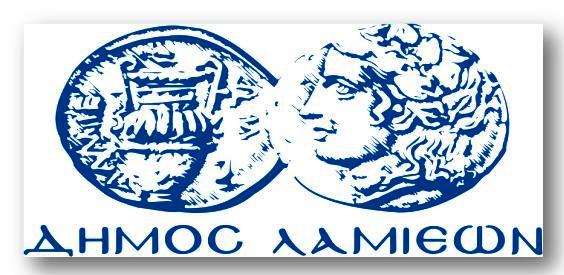 ΠΡΟΣ: ΜΜΕΔΗΜΟΣ ΛΑΜΙΕΩΝΓραφείου Τύπου& ΕπικοινωνίαςΛαμία, 21/11/2014